Beaufort House, Brunswick Road, Gloucester GL1 1JZ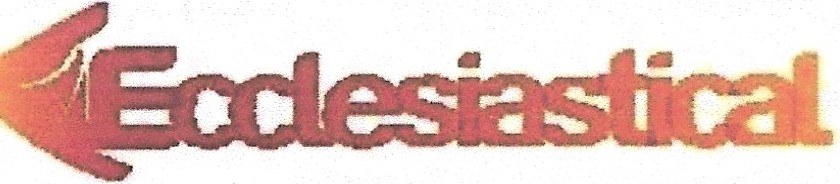 Tel 0845 777 3322 Fax 01452 423557Email information@ecclesiastical.comwww.ecclesiastical.comEmployers' Liability {Compulsory Insurance) Act 1969CERTIFICATE OF EMPLOYERS' LIABILITY INSURANCE(a)(Where required by regulation 5 of the Employers' Liability (Compulsory Insurance) Regulations 1998 (the Regulations), one or more copies of this certificate must be displayed at each place of business at which the policy holder employs persons covered by the policy)Policy numberName of policy holderDate of commencement of insurance policy Date of expiry of insurance policyWe hereby certify that subject to paragraph 2SCOl19736/5360945Bishops Sutton Parish Council 1st June 201931st May 20201.	the policy to which this certificate relates satisfies the requirements of the relevant law applicable in Great Britain, Northern Ireland, the Isle of Man, the Island of Jersey, the Island of Guernsey and the Island of Alderney (b); and2	(a) the minimum amount of cover provided by this policy is no less than £5 million (c) Signed on behalf of Ecclesiastical Insurance Office pie (Authorised Insurer)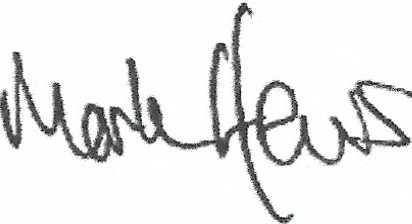 NOTESWhere the employer is a company to which regulation 3 (2) of the Regulations applies, the certificate shall state in a prominent place, either that the policy covers the holding company and all its subsidiaries, or that the policy covers the holding company and all its subsidiaries except any specifically excluded by name, or that the policy covers the holding company and only the named subsidiaries.Specify applicable law as provided for in regulation 4 (6) of the Regulations.See regulation 3 (1) of the Regulations and delete whichever of paragraphs 2(a) or 2(b) does not apply.Where 2(b) is applicable, specify the amount of cover provided by the relevant policy.IMPORTANT NOTICEUnder the terms of the Employers' Liability (Compulsory Insurance) Regulations 2008 the requirement to display a certificate will be satisfied if it is made available in electronic form and each relevant employee to whom it relates has reasonable access to it in that form.Ecclesiastical Insurance Office pie (EIO) Reg. No. 24869. Ecclesiastical Insurance Group pie (EIG) Reg. No. 1718196. Ecclesiastical Life Ltd (ELL) Reg. No. 243111. Ecclesiastical Investment Management Ltd (EIM) Reg. No. 2519319. Ecclesiastical Financial Advisory Services Lid (EFAS) Reg. No. 2046087. Ecclesiastical Services Ltd (ESL) Reg. No. 1811698.E.1. O. Trustees Ltd Reg. No. 941199. All companies are registered in England at Beaufort House, Brunswick Road, Gloucester, GL1 1JZ, UK. EIO and ELL are authorised by the Prudential Regulation Authority and regulated by the Financial Conduct Authority and the Prudential Regulation Authority. EFAS is authorised and regulated by the Financial Conduct Authority. ESL is an appointed representative of EIO who is authorised by the Prudential Regulation Authofity and regulated by the Financial Conduct Authority and the Prudential Regulation Authority.	·n71n